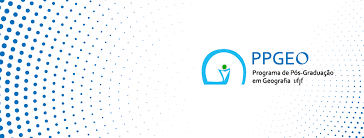 UNIVERSIDADE FEDERAL DE JUIZ DE FORA – UFJFPROGRAMA DE PÓS-GRADUAÇÃO EM GEOGRAFIA – PPGEOPLANO DE TRABALHO PARA ESTÁGIO DOCENTE SUPERVISIONADO DO MESTRADO EM GEOGRAFIAEm conformidade com a Resolução N.º 01/2017 – PPGEO de 03 de agosto de 2017 que regulamenta o Estágio Docente: CRONOGRAMAO estágio de docência terá a duração regulamentar de 12 horas/aula durante o ___ semestre de ______, desenvolvido sob responsabilidade e acompanhamento efetivo do orientador. As horas serão distribuídas de no período de ___________________ a _________________, para que o aluno presencie e exerça a trajetória de ensino de uma unidade curricular dentro de um semestre acadêmico.Juiz de Fora,      de                    de   _______________________________________________Coordenador/a do curso de Graduação______________________________________________Supervisor do estágio______________________________________________Coordenador do PPGEO-UFJFIdentificação do Programa:PROGRAMA DE PÓS-GRADUAÇÃO EM  GEOGRAFIA (PPGEO – UFJF)Área de Concentração:Nome do(a) aluno(a):Nome do(a) aluno(a):Bolsista/Modalidade UFJF/FAPEMIG OU CAPES:Bolsista/Modalidade UFJF/FAPEMIG OU CAPES:Título do Projeto de Pesquisa:Título do Projeto de Pesquisa:Linha de pesquisa:Linha de pesquisa:Professor(a) Orientador(a):Professor(a) Orientador(a):Estágio de Docência na disciplina:Professor(a) responsável pelo estágio na disciplina:Número de horas: Objetivos do Estágio Docente:Ações a serem desenvolvidas pelo aluno(a):ATIVIDADESPROFESSORRESPONSÁVELAgostoSetembroOutubroNovembroDezembro